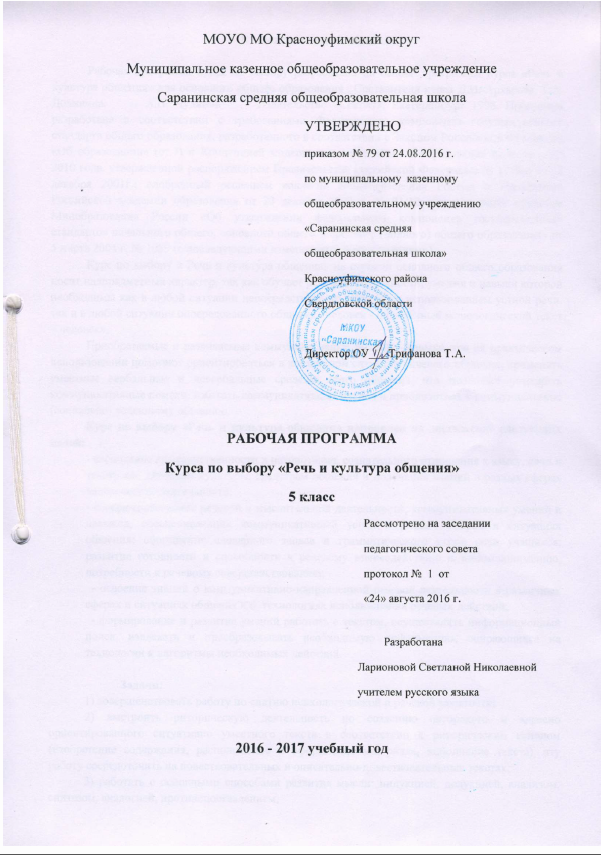 Пояснительная записка.	Рабочая программа курса по выбору разработана на основе программы курса «Речь и культура общения» для основного общего образования . Составители курса Д.И. Архарова, Т.А. Долинина,      А.П. Чудинов -    Издательство «Сократ», Екатеринбург 1998. Программа разработана в соответствии с требованиями Федерального компонента государственного стандарта общего образования, разработанного в соответствии с Законом Российской Федерации «Об образовании» (ст.7) и Концепцией модернизации российского образования на период до 2010 года, утвержденной распоряжением Правительства Российской Федерации № 1756-р от 29 декабря 2001г.; одобренный решением коллегии Минобразования России и Президиума Российской академии образования от 23 декабря 2003 г. № 21/12; утвержденный приказом Минобразования России «Об утверждении федерального компонента государственных стандартов начального общего, основного общего и среднего (полного) общего образования» от 5 марта 2004 г. № 1089 (с последующими изменениями и дополнениями).	Курс по выбору « Речь и культура общения» на ступени основного общего образования носит надпредметный характер, так как обучает речевой деятельности, умения и навыки которой необходимы как в любой ситуации непосредственного общения с использованием устной речи, так и в любой ситуации опосредованного общения «человек - письменный монологический текст – человек».	Приобретаемые и развиваемые коммуникативные умения – навыки при их практическом использовании помогают ориентироваться в конкретной ситуации речевого общения, применять уместные вербальные и невербальные средства этого общения, что позволяет устранить коммуникативные помехи, избегать коммуникативных неудач и приблизиться к коммуникативно (социально) успешному общению.	Курс по выбору «Речь и культура общения» направлен на достижение следующих целей:- воспитание гражданственности и патриотизма, сознательного отношения к языку, речи и тексту как явлениям культуры, средствам общения и получения знаний в разных сферах человеческой деятельности;- совершенствование речевой и мыслительной деятельности, коммуникативных умений и навыков, обеспечивающих коммуникативный успех в разных сферах и ситуациях общения; обогащение словарного запаса и грамматического строя речи учащихся; развитие готовности и способности к речевому взаимодействию и взаимопониманию, потребности к речевому совершенствованию;  - освоение знаний о коммуникативно-направленной речевой деятельности в различных сферах и ситуациях общения и о  технологиях использования речевых действий;  - формирование и развитие умений работать с текстом, осуществлять информационный поиск, извлекать и преобразовывать необходимую информацию, опирающихся на технологии и алгоритмы необходимых действий.		Задачи:	1) совершенствовать работу по снятию психологической и речевой зажатости;	2) выстроить риторическую деятельность по созданию авторского и адресно ориентированного ситуативно уместного текста в соответствии с риторическим каноном (изобретение содержания, расположение и оформление материала, исполнение текста), эту работу сосредоточить на повествовательных и описательно-повествовательных текстах;	3) работать с основными способами развития мысли: индукцией, дедукцией, анализом, синтезом, аналогией, противопоставлением;	4) осваивать основные способы выражения мысли – смысловые модели как элемент чисто риторических технологий по созданию и восприятию ситуативно - уместного повествовательного  текста;	5) осваивать основные способы расположения и оформления повествовательного текста с точки зрения автора и его адресата;	6) учиться риторически грамотному исполнению повествовательного текста;	7) осваивать анализ риторических параметров повествовательного  и описательно-повествовательного чужого текста, опираться на этот анализ при написании изложения по этому тексту.Общая характеристика курса «Речь и культура общения».	В данном курсе большое внимание уделяется основам работы с письменным текстом -приобретению и развитию умений-навыков, необходимых при создании информационно-логических основ этого текста, выборе и реализации композиционного решения текста и в процессе речевого оформления выразительного по форме авторского текста.	Работая над созданием собственного текста, школьники учатся делать текст убедительным и воздействующим на мысли, чувства адресата и уместным в ситуации и сфере общения.	Работая с предложенным текстом в позиции адресата, школьники учатся не только воспринимать и понимать его содержание, но и целостно интерпретировать его, что необходимо: А) для создания текста-отклика (рецензия, отзыв). Б) для работы с текстовой информацией (написания плана, тезисов, конспекта).	Обучаясь речевым действиям и осваивая способы их выполнения на уровне навыка-умения, ученик имеет возможность эффективно использовать их не только в учебных ситуациях общения. 	В системе школьного образования предмет «Речь и культура общения» занимает особое место: коммуникативно  направленная речевая деятельность, основам которой обучает этот курс, является не только объектом, но и средством обучения. Нравственные ценности личности, востребованные в различных жизненно важных ситуациях общения, формируются в процессе обучения этому общению и этой речевой деятельности.	Содержание обучения ориентировано на развитие личности ученика, воспитание культурного человека, владеющего нормами литературного языка, способного способно выражать свои мысли и чувства в устной и письменной форме, соблюдать этические нормы общения. Таким образом, обучение  риторике в основной школе должно обеспечить общекультурный уровень человека, способного в дальнейшем продолжить обучение в различных образовательных учреждениях: в старших классах средней полной школы, в средних специальных учебных заведениях.Формы организации учебной деятельности.	В процессе изучения курса «Речь и культура общения» используются следующие виды занятий: урок изучения нового материала, урок обобщения и систематизации изученного, урок с разнообразными видами заданий (комбинированный), урок-практикум, урок творчества, урок-игра, урок-презентация работ. Согласуясь с задачами урока, содержанием учебного материала, материальным обеспечением урока, степенью подготовленности учеников, используются следующие методы и приемы при организации занятий:	-методы проблемного изучения: проблемное изложение, частично-поисковые методы, исследовательские методы;	-методы организации учебно-познавательной деятельности: словесные, наглядные, практические, аналитико-синтетические, индуктивные, дедуктивные, проблемно-поисковые, методы самостоятельной работы учащихся;	-методы контроля и самоконтроля;	-методы самостоятельной познавательной активности: наблюдение, работа с книгой, конструктивные, творческие и др.;	-методы программированного обучения (медиапрезентации, составление мини-фильмов).	«Речь и культура общения» - это прикладная наука, поэтому она тесно связана с каждым предметом. Умения общаться и работать с текстом на основе владения русским (родным) языком обеспечивают возможность добиваться успеха в процессе речевой коммуникации, а это во многом определяет достижения человека практически во всех областях жизни, способствует социальной адаптации ученика в условиях современного мира. Речевая деятельность на русском языке становится средством познания и обеспечивает развитие интеллектуальных и творческих способностей школьника, развивает его абстрактное мышление, память и воображение, формирует навыки самостоятельной учебной деятельности, самообразования и самореализации личности. Будучи формой хранения и усвоения различных знаний, текст на русском языке становится неразрывно связанным со всеми школьными предметами, а умения говорить, слушать, писать и читать (умения речевой деятельности) влияют на качество усвоения всех других школьных предметов.Описание места курса в учебном плане.	Согласно учебному плану, занятия проводятся 1 раз в неделю. Количество часов в учебном году-35.Личностные, метапредметные результаты освоения курса по выбору «Речь и культура общения».	Результаты освоения курса в обобщенном виде можно охарактеризовать с точки зрения достижения установленных стандартом требований к результатам обучения учащихся.	Личностными результатами изучения курса «Речь и культура общения» является формирование следующих умений:-овладение начальными навыками адаптации в динамично развивающемся мире;	-развитие самостоятельности и личной ответственности за свои поступки, в том числе в информационной деятельности, на основе представлений о нравственных нормах, социальной справедливости и свободе;	-развитие этических чувств, доброжелательности и эмоционально-нравственной отзывчивости, понимания и сопереживания чувствам других  людей;	-умение оценивать некоторые высказывания людей с точки зрения их уместности, тактичности в данной ситуации; объяснять некоторые правила вежливого, уместного поведения людей при общении (правила при разговоре, приветствии, прощании, извинении и т.д.).	Метапредметные результаты:   	Регулятивные универсальные учебные действия:формулировать  задачу чтения, выбирать вид чтения (ознакомительное, изучающее); пользоваться приемами чтения учебного текста: определять и формулировать цель деятельности на уроке с помощью учителя;проговаривать последовательность действий на уроке;учиться высказывать свое предположение (версию) на основе работы с иллюстрацией учебника;учиться работать по предложенному учителем плану.	Познавательные универсальные учебные действия:ставить вопрос к заголовку и от заголовка, выделять ключевые слова;отличать подробный пересказ от краткого;знать два основных приема сжатия (компрессии) текста для реализации краткого пересказа;пользоваться приемами сжатия текста для продуцирования сжатого пересказа; пользоваться приемами слушания: фиксировать тему (заголовок), ключевые слова;Реализовывать устные и письменные рассуждения как текстов определенной структуры, определять цель рассуждения (доказать, объяснить), формулировать тезис-то, что доказывается или объясняется и приводить в качестве доказательства ссылку на правило, закон;Реализовывать устные и письменные высказывания – описания хорошо знакомых предметов, животных, подчиняя описание его основной мысли, анализировать и учитывать особенности описания в учебно-научной речи;При выполнении некоторых заданий учебника осознавать недостаток информации, использовать дополнительные сведения из словарей;Делать выводы и обобщения в результате совместной работы класса.	Коммуникативные:оформлять свои мысли в устной и письменной форме (на уровне предложения или небольшого текста);слушать и понимать речь других;выразительно читать и пересказывать текст;договариваться с одноклассниками совместно с учителем о правилах поведения и общения и следовать им;учиться работать в паре, группе; выполнять различные роли (лидера, исполнителя);овладение навыками смыслового чтения текстов различных стилей и жанров в соответствии с целями и задачами;умение осознанно строить речевое высказывание в соответствии с задачами коммуникации и составлять тексты в устной и письменной формах;реализация простого высказывания на заданную тему;овладение логическими действиями сравнения, анализа, обобщения, классификации;готовность слушать собеседника и вести диалог, готовность признавать возможность существования различных точек зрения и права каждого иметь свою;излагать свое мнение и аргументировать свою точку зрения и оценку событий; готовить свое выступление и выступать с аудио-, видео- и графическим сопровождением;соблюдать нормы информационной избирательности, этики и этикета;опираться на использование знаково-символических средств предоставления информации для решения учебных и практических задач;соблюдение некоторых правил общения в урочной и внеурочной деятельности;умение ориентироваться в своей системе знаний: приводить примеры удачного и неудачного общения в своей жизни и жизни окружающих;умение договариваться о распределении ролей в игре и в совместной деятельности.Основное содержание курса по выбору «Речь и культура общения».	1)  Общение и речь.	Ситуация общения. Цели общения. Коммуникативная (речевая) задача.	Виды общения. Общение вербальное и невербальное. Практическое использование жестов, мимики, поз, свойств голоса: устойчивости, полетности. Общение контактное и дистантное. Коммуникативный успех. Коммуникативные неудачи. Причины коммуникативных ошибок.2) Виды речевой деятельности.	Речь устная и письменная. Использование устной и письменной речи в соответствии с ситуацией общения. Диалог и монолог. Речь внутренняя и внешняя. Участие в диалоге. Выступление с монологической речью.	Виды речевой деятельности при работе с информацией. Говорение, слушание, письмо, чтение. Овладение способами предъявления, восприятия и  понимания информации в устном диалоге. Практическое владение способами предъявления, восприятия и понимания информации при работе с устным и письменным монологом.	Чтение как вид речевой деятельности. Виды чтения. Владение приемами чтения ознакомительного, медленного, чтения с пометками. Освоение приемов осмысления учебного текста.	Слушание как вид речевой деятельности. Установка на восприятие.	Владение способами и приемами слушания (нерефлексивного, рефлексивного).	Вопросы и ответы на ответ. Развернутый ответ.Говорение и письмо как виды речевой деятельности.3) Основы работы с текстом.	Текст и ситуация общения. Тема текста. Тематическое единство текста.	Основная мысль текста. Сохранение основной мысли. Микротема. Нахождение микротем в тексте. Анализ средств связи: лексических, морфологических. Приемы строения текста и развития основной мысли. Предъявление авторской позиции в тексте. Достижение адресности текста. Заголовок. План текста. Этапы создания текста: изобретение, расположение, выражение.	Текст как источник и средство передачи информации. Информационные структуры текста. Владение приемами восприятия и интерпретации текста в целях извлечения информации из текста. Способы подачи информации в зависимости от предлагаемой ситуации и сферы общения. Модели разворачивания информации в тексте. Понятие о коммуникативной успешности воздействующего текста.	Творческое конструирование, создание монологического текста. Выстраивание логических, композиционных и выразительных структур текста. Анализ текста в информационно-смысловом аспекте. Работа с текстом на основе его  интерпретации.	Понятие первичного и вторичного текста. Основные виды переработки текстовой информации. Сокращение текста. План. Виды анализа. Интерпретация авторского текста на основе его анализа и создание собственных аналитических (вторичных) текстов.	Восприятие и понимание текста. Логические основы восприятия и понимания текста. Способы отбора информации на основе знания специфики ее источников, оснований доверия и возможностей практического использования.  Основные навыки пользования Интернетом как источником информации.    Основные источники информации о регионе, способы работы с ними.   Основания отбора информации, необходимой для решения практических задач.   Поиск информации, обеспечивающей успешную адаптацию у условиям проживания в регионе.4) Коммуникативные цели и типы речи.	Общая характеристика описательного текста. Смысловые модели описательного текста (топы «определение», «целое-части», «свойства», «сопоставление»).Особенности использования смысловых моделей в тексте. Расположение материала в описании. Оформление описательного текста.   Способы выражения авторской позиции. Общая характеристика повествовательного текста (топы «место», «время», «обстоятельства»). Особенности использования смысловых моделей в тексте. Расположение  материала в повествовании. Оформление повествовательного текста. Роль риторических фигур. Способы выражения авторской позиции. Общая характеристика текста-рассуждения. Основная мысль (тезис) в рассуждении. Объяснение и доказательство. Смысловые модели текста-рассуждения (топы «причина-следствие», «пример-свидетельство»). Структура аргументации. Способы сохранения основной мысли. Расположение материала в убеждающей речи. Оформление текста-рассуждения. Способы выражения авторской позиции. Способы диалогизации речи. Речевые средства авторского эмоционального отношения к содержанию текста и авторской нравственной позиции (средства эмоциональной оценки).5) Стили речи.	Функциональные разновидности языка: разговорная речь, функциональные стили литературного языка (научный, публицистический, официально-деловой), язык художественной литературы. Основные сферы общения. Функциональные задачи речи: передача информации, общение, воздействие на читателя (слушателя).	Освоение основных способов воздействия на читателя (слушателя): с помощью логических аргументов, ярких фактов, с помощью художественных образов. Интонационные, лексические и синтаксические особенности текстов разных стилей. Взаимосвязи таких характеристик текста как функциональный стиль (определяет соотношение эмоционального и рационального в тексте) и тип речи (определяет этапы и способы развития авторской мысли): описание, повествование, рассуждение в разных стилях (сферах общения). Различия в процессе создания. Различная степень воздействия описаний, повествований и рассуждений, предназначенных для разных сфер общения и имеющих различные стилистические характеристики.	6) Средства выразительности в тексте.	Выбор средств выразительности в зависимости от ситуации общения, авторских целей, принадлежности текста к типу речи, функциональному стилю и требований сферы общения.	Выразительные средства устной речи, их использование в собственной устной речи. Обоснование своего отношения к сленгу, просторечиям как стилистически сниженным средствам выразительности.	Фактологическая полнота и точность информации, наличие терминов, низкая степень эмоциональности как специфические черты научных и деловых текстов. Научно-популярный текст и средства его выразительности. Средства выразительности публицистических текстов: образная и экспрессивная лексика, стилистический контраст, использование риторических фигур и тропов.	Тропы и риторические фигуры в описаниях, повествованиях и рассуждениях, принадлежащих к различным функциональным стилям языка. Осознанный выбор средств выразительности на этапе оформления текста.	7) Речевые жанры.	Понятие речевого жанра. Учет взаимосвязей жанра, авторской цели, способов речевого воздействия, типа речи, логических структур текста, функционального стиля, сферы и ситуации общения.	Общее представление об основных жанрах разных стилей. Жанры представления, комплимента, письма, дневниковых записей. Устный рассказ на заданную тему. Непринужденная беседа. Спор, дискуссия, полемика (особенности жанра).	Информационные газетные жанры: хроника, заметка, репортаж, портретный очерк, проблемная статья.	Деловые жанры. Заявление, протокол, отчет о работе.	Научные жанры: устный ответ, создание сообщения/доклада, конспекта, рецензии, реферата, научно-исследовательского проекта.	8) Языковые нормы в речи.	Нормы, обеспечивающие правильность в речи (орфоэпические, акцентологические, словообразовательные, лексические, грамматические). Их использование в собственной речи и этически корректная оценка в речи собеседника.	Нормы, обеспечивающие коммуникативную целесообразность речи (точность словоупотребления, богатство и выразительность, ясность, стилистическая корректность). Их использование и самооценка в собственной речи (устной, письменной) и оценка в речи (устной, письменной) партнера по общению. Осознанный выбор нормы.	Приемы выбора коммуникативно-целесообразных языковых/речевых средств, обеспечивающих выразительность текста и соблюдение культурно-речевых норм в тексте: ясность, точность, выразительность, богатство речи.	9) Речевой этикет.	Нормативно ориентированный характер этикетных ситуаций общения: этикетная ситуация общения, этикетный жанр и этапы его развертывания, этикетная формула, этикетная ошибка, этикетная роль, этикетный сигнал, правило речевого и неречевого этикета, выбор этикетной темы беседы.	Исторические и национальные особенности этикета.	Анализ этикетной ситуации как речевого события: учет психологического состояния партнера, места и времени общения, искренности намерений и целей собеседника и своих собственных, соотносимости речевых и этикетно-речевых средств реализации этих намерений и целей, возможности соблюдения собственно этикетных характеристик речевой ситуации.5. Календарно-тематическое планирование курса по выбору  «Речь и культура общения»       в 5-х классах35 часов (1 час в неделю)Прогнозируемые результаты обучения (коммуникативные, риторические и речевые умения).	Умения, связанные с пониманием ситуации общения. После изучения курса школьники должны уметь:определять ситуативные цели говорящего и слушающего;отслеживать влияние каждого компонента ситуации общения на речь;корректировать свою речь в соответствии с ситуацией общения;соотносить коммуникативную цель речи (развлечь, информировать, убедить) с выбором типа речи;выбирать форму речи в соответствии с ситуацией общения;соблюдать  этикетные правила и владеть этикетно-коммуникативными приемами в ситуации реального общения;соотносить тему текста с целями автора и слушателя, с затекстовой ситуацией.	Умения, связанные с бережным отношением к слову. Учащиеся должны уметь:Анализировать значение слова по толковым словарям и в текстах (однозначность и многозначность);Анализировать стилистическую и ситуативную уместность слова;Находить опорные слова в тексте в соответствии с темой и основной мыслью;Соблюдать нормы словоупотребления.	Умения, связанные с созданием текста. Учащиеся должны уметь:Формулировать тему собственного текста;Формулировать основную мысль в описании, повествовании, рассуждении;Сохранять основную мысль при создании текста;Составлять план текста, учитывая его тему и основную мысль;Подбирать заголовок к тексту, понимая его тему и основную мысль;При анализе чужого текста определять его тему и основную мысль, видеть, какими средствами автор их сохраняет на протяжении всего текста;Практически владеть жанрами повествовательного и описательного рассказа, устного ответа, рекламы.	Умения, связанные с произнесением текста. Учащиеся должны уметь:При произнесении текста использовать умения, связанные с пониманием ситуации общения;Сохранять основную мысль в монологе и диалоге;Использовать вербальные и невербальные средства для придания речи выразительности;Чувствовать себя уверенно и свободно при произнесении текста.		Умения, связанные с культурой слушания. Учащиеся должны уметь:1.Слышать тему и основную мысль произносимого текста;2.Понимать логику раскрытия основной мысли;3.Понимать практическую значимость получаемой информации;4.Осознавать собственные цели в процессе слушания и цели говорящего;5.Отслеживать степень собственного понимания или непонимания услышанного;Формулировать и задавать вопросы к непонятным словам, для конкретизации содержания, выявления целей говорящего.Описание учебно-методического материала, техническое обеспечение.Учебник для 5-го класса общеобразовательных учреждений «Речь и культура общения»-Д.И. Архарова, Т.А. Долинина, А.П. Чудинов,- издательство «Сократ», Екатеринбург, 1998.Программа курса и методические рекомендации для учителя « Речь и культура общения» 5 класс- Д.И. Архарова, Т.А. Долинина- издательство « Сократ», Екатеринбург, 1998.Успенский Л. «Культура речи»-М.:2005.Цифровые образовательные ресурсы:-единая коллекция цифровых образовательных ресурсов (http://school-collection.edu.ru)Проектор,  ноутбук,  интерактивная доска, колонки.№ урокаТема урока, раздел учебникаКол-во часовФорма занятияФорма контроляДеятельность обучающихсяДата1Речь и общение (параграф 1-2)1БеседаУстный опрос «Слагаемые общения»Эвристическая беседа 6.09.20162Ситуация общения, цели в общении (параграф 3)1Урок изучения нового, комбинированныйОтветы на вопросы, мини-размышленияОрганизация совместной учебной деятельности13.09.20163Содержание и форма речи и речевая ситуация (параграф 4)1Практикумличностные наблюдения учителя, ответы на вопросыОрганизация совместной учебной деятельности4Речь устная и письменная (параграф 5)1Урок изучения нового, комбинированныйОтветы на вопросы, взаимоконтрольПарная работа5Использование устной и письменной речи (параграф5)1Риторический практикумОтветы на вопросыЭвристическая беседа, самостоятельная работа6Виды речевой деятельности (параграф 6)1Урок изучения новогоУстный опросОрганизация совместной учебной деятельности7Слушание как вид речевой деятельности( параграф 6)1Урок изучения нового, комбинированныйОтветы на вопросыБеседа, парная работа8Этикет говорящего и слушающего (параграф 7)1ПрактикумТворческая работа «Правила слушающего, говорящего»Коллективное творчество9Диалог и монолог. Речь внутренняя и внешняя (параграф 8)1Урок изучения нового, комбинированныйБеседа. Организация совместной учебной деятельности 10Значение слова. Понятная и точная речь (параграф 9)1Урок изучения новогоОтветы на вопросыИсследовательская работа11Многозначные слова в речи (параграф 10)1Риторический практикумОтветы на вопросы.Анализ текстов12Близкие по смыслу слова (синонимы) и богатство речи (параграф 11)1Риторический практикумФронтальный опросРабота в парах, аналитическая деятельность13Противоположные по смыслу слова и богатство речи (параграф 11).1Творческий практикумМини-сочинениеТворческая работа14Речевая ситуация и выбор уместного слова (параграф 12)1Урок изучения нового, комбинированныйЛичностные наблюдения учителяАналитическая деятельность, анализ информации, представленной в виде таблиц, схем.15Этикетные ситуации в речевом общении1Анализ этикетных формулМини-рассужденияГрупповая работа16Текст. Понятие о цельности текста (параграф 13)1Урок изучения нового, комбинированныйОтветы на вопросыФронтальная работа17Тема текста (параграф 14)1БеседаФронтальный опросРабота в парах, самостоятельная работа18Тематическое единство текста (параграф 14)1Риторический практикумНаблюдение учителя, ответы на вопросыГрупповая работа по созданию текста19Основная мысль текста (параграф 15)1Урок изучения нового, комбинированныйОтветы на вопросыГрупповая работа20Сохранение основной мысли текста (параграф 15)1Риторический практикумБеседа, ответы на вопросыФронтальная работа, индивидуальная работа с текстом21Авторская позиция в тексте (параграф 16)1Урок изучения нового, комбинированныйНаблюдения учителяИндивидуальная работа, парная работа22Средства выражения авторской позиции (параграф 16).1ПрактикумОтветы на вопросыГрупповая работа23Адресность текста (параграф 16)1Урок изучения нового, комбинированныйБеседаСамостоятельная работа24Связи предложений в тексте. Цепная связь (параграф 17)1Урок изучения нового, комбинированныйРабота с текстами, презентацияСамостоятельная работа25Связи предложений в тексте. Параллельная связь (параграф 17)1ПрактикумНаблюдения учителяПарная работа26Заголовок (параграф 18)1БеседаМини-размышлениеЭвристическая беседа27План текста (параграф 19).1Урок изучения нового, комбинированныйОтветы на вопросыПарная работа с текстом28Целевые установки автора текста (параграф 20)1Урок изучения новогоРабота с текстамиРабота в группах29Типы информационной речи. Повествование (параграф 21)1Урок изучения нового, комбинированныйЛичностные наблюдения учителяИндивидуальная работа с материалом30Типы информационной речи. Описание (параграф 21)1Урок изучения новогопрезентация Коллективная творческая работа31Типы информационной речи. Объяснение (параграф 21)1Урок изучения нового, комбинированныйОтветы на вопросыПарная работа с текстом32Убеждающая речь. Рассуждение-доказательство (параграф 22)1Урок изучения новогоБеседаРабота в группах33Смешанные типы речи.1Коллективное творческое делоПрезентация киносценария или фильмаКоллективная творческая работа34Этикетные ситуации в речевом общении1ПрактикумСамопроверкаСамостоятельная работа35Повторим изученное 1ПрактикумВзаимопроверкаПарная работа